Rubrik Penilaian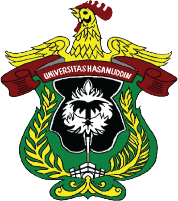 UNIVERSITAS HASANUDDINFAKULTAS TEKNIKTEKNIK GEOLOGIUNIVERSITAS HASANUDDINFAKULTAS TEKNIKTEKNIK GEOLOGIUNIVERSITAS HASANUDDINFAKULTAS TEKNIKTEKNIK GEOLOGIUNIVERSITAS HASANUDDINFAKULTAS TEKNIKTEKNIK GEOLOGIUNIVERSITAS HASANUDDINFAKULTAS TEKNIKTEKNIK GEOLOGIUNIVERSITAS HASANUDDINFAKULTAS TEKNIKTEKNIK GEOLOGIUNIVERSITAS HASANUDDINFAKULTAS TEKNIKTEKNIK GEOLOGIUNIVERSITAS HASANUDDINFAKULTAS TEKNIKTEKNIK GEOLOGIUNIVERSITAS HASANUDDINFAKULTAS TEKNIKTEKNIK GEOLOGIUNIVERSITAS HASANUDDINFAKULTAS TEKNIKTEKNIK GEOLOGIUNIVERSITAS HASANUDDINFAKULTAS TEKNIKTEKNIK GEOLOGIKode DokumenSW-D611-30Kode DokumenSW-D611-30RENCANA PEMBELAJARAN SEMESTERRENCANA PEMBELAJARAN SEMESTERRENCANA PEMBELAJARAN SEMESTERRENCANA PEMBELAJARAN SEMESTERRENCANA PEMBELAJARAN SEMESTERRENCANA PEMBELAJARAN SEMESTERRENCANA PEMBELAJARAN SEMESTERRENCANA PEMBELAJARAN SEMESTERRENCANA PEMBELAJARAN SEMESTERRENCANA PEMBELAJARAN SEMESTERRENCANA PEMBELAJARAN SEMESTERRENCANA PEMBELAJARAN SEMESTERRENCANA PEMBELAJARAN SEMESTERRENCANA PEMBELAJARAN SEMESTERMATA KULIAH (MK)MATA KULIAH (MK)MATA KULIAH (MK)MATA KULIAH (MK)MATA KULIAH (MK)KODERumpun MKRumpun MKRumpun MKBOBOT (SKS)BOBOT (SKS)SEMESTERSEMESTERTgl PenyusunanDiagenesis Batuan SedimenDiagenesis Batuan SedimenDiagenesis Batuan SedimenDiagenesis Batuan SedimenDiagenesis Batuan Sedimen21D06133102Ilmu dan Teknologi RekayasaIlmu dan Teknologi RekayasaIlmu dan Teknologi RekayasaT=1P=155Juni 2023OTORISASITM=Tatap Muka, PT=Penugasan Terstruktur, BM=Belajar mandiri.S= Sikap, P= Pengetahuan, KU= Keterampilan Umum, KK= Keterampilan KhususOTORISASITM=Tatap Muka, PT=Penugasan Terstruktur, BM=Belajar mandiri.S= Sikap, P= Pengetahuan, KU= Keterampilan Umum, KK= Keterampilan KhususOTORISASITM=Tatap Muka, PT=Penugasan Terstruktur, BM=Belajar mandiri.S= Sikap, P= Pengetahuan, KU= Keterampilan Umum, KK= Keterampilan KhususOTORISASITM=Tatap Muka, PT=Penugasan Terstruktur, BM=Belajar mandiri.S= Sikap, P= Pengetahuan, KU= Keterampilan Umum, KK= Keterampilan KhususOTORISASITM=Tatap Muka, PT=Penugasan Terstruktur, BM=Belajar mandiri.S= Sikap, P= Pengetahuan, KU= Keterampilan Umum, KK= Keterampilan KhususPengembang RPSPengembang RPSKoordinator RMKKoordinator RMKKoordinator RMKKoordinator RMKKetua PRODIKetua PRODIKetua PRODIOTORISASITM=Tatap Muka, PT=Penugasan Terstruktur, BM=Belajar mandiri.S= Sikap, P= Pengetahuan, KU= Keterampilan Umum, KK= Keterampilan KhususOTORISASITM=Tatap Muka, PT=Penugasan Terstruktur, BM=Belajar mandiri.S= Sikap, P= Pengetahuan, KU= Keterampilan Umum, KK= Keterampilan KhususOTORISASITM=Tatap Muka, PT=Penugasan Terstruktur, BM=Belajar mandiri.S= Sikap, P= Pengetahuan, KU= Keterampilan Umum, KK= Keterampilan KhususOTORISASITM=Tatap Muka, PT=Penugasan Terstruktur, BM=Belajar mandiri.S= Sikap, P= Pengetahuan, KU= Keterampilan Umum, KK= Keterampilan KhususOTORISASITM=Tatap Muka, PT=Penugasan Terstruktur, BM=Belajar mandiri.S= Sikap, P= Pengetahuan, KU= Keterampilan Umum, KK= Keterampilan KhususMeutia FaridaMeutia FaridaA. M. ImranA. M. ImranA. M. ImranA. M. ImranHendra PachriHendra PachriHendra PachriCapaian Pembelajaran (CP)CPL-PRODI yang dibebankan pada MKCPL-PRODI yang dibebankan pada MKCPL-PRODI yang dibebankan pada MKCPL-PRODI yang dibebankan pada MKCPL-PRODI yang dibebankan pada MKCPL-PRODI yang dibebankan pada MKIndikator Kinerja (IK)Indikator Kinerja (IK)Indikator Kinerja (IK)Indikator Kinerja (IK)Indikator Kinerja (IK)Indikator Kinerja (IK)Indikator Kinerja (IK)Capaian Pembelajaran (CP)CP-2CP-7Memiliki pemahaman tentang proses geologi,  beserta produk yang menyusun dan membentuk bumi.Mampu menerapkan prinsip-prinsip geologi untuk kepentingan rekayasa dan memecahkan masalah yang muncul di masyarakatMemiliki pemahaman tentang proses geologi,  beserta produk yang menyusun dan membentuk bumi.Mampu menerapkan prinsip-prinsip geologi untuk kepentingan rekayasa dan memecahkan masalah yang muncul di masyarakatMemiliki pemahaman tentang proses geologi,  beserta produk yang menyusun dan membentuk bumi.Mampu menerapkan prinsip-prinsip geologi untuk kepentingan rekayasa dan memecahkan masalah yang muncul di masyarakatMemiliki pemahaman tentang proses geologi,  beserta produk yang menyusun dan membentuk bumi.Mampu menerapkan prinsip-prinsip geologi untuk kepentingan rekayasa dan memecahkan masalah yang muncul di masyarakatMemiliki pemahaman tentang proses geologi,  beserta produk yang menyusun dan membentuk bumi.Mampu menerapkan prinsip-prinsip geologi untuk kepentingan rekayasa dan memecahkan masalah yang muncul di masyarakatP4P5KK4Mampu menerapkan pengetahuan matematika dan sains dasar untuk memahami proses-proses geologi.Mampu mengeidentifikasi produk dari proses geologiMampu menerapkan prinsip-prinsip geologi untuk kepentingan rekayasa dalam bidang geologi laut dan tektonikMampu menerapkan pengetahuan matematika dan sains dasar untuk memahami proses-proses geologi.Mampu mengeidentifikasi produk dari proses geologiMampu menerapkan prinsip-prinsip geologi untuk kepentingan rekayasa dalam bidang geologi laut dan tektonikMampu menerapkan pengetahuan matematika dan sains dasar untuk memahami proses-proses geologi.Mampu mengeidentifikasi produk dari proses geologiMampu menerapkan prinsip-prinsip geologi untuk kepentingan rekayasa dalam bidang geologi laut dan tektonikMampu menerapkan pengetahuan matematika dan sains dasar untuk memahami proses-proses geologi.Mampu mengeidentifikasi produk dari proses geologiMampu menerapkan prinsip-prinsip geologi untuk kepentingan rekayasa dalam bidang geologi laut dan tektonikMampu menerapkan pengetahuan matematika dan sains dasar untuk memahami proses-proses geologi.Mampu mengeidentifikasi produk dari proses geologiMampu menerapkan prinsip-prinsip geologi untuk kepentingan rekayasa dalam bidang geologi laut dan tektonikMampu menerapkan pengetahuan matematika dan sains dasar untuk memahami proses-proses geologi.Mampu mengeidentifikasi produk dari proses geologiMampu menerapkan prinsip-prinsip geologi untuk kepentingan rekayasa dalam bidang geologi laut dan tektonikCapaian Pembelajaran (CP)Capaian Pembelajaran Mata Kuliah (CPMK)Capaian Pembelajaran Mata Kuliah (CPMK)Capaian Pembelajaran Mata Kuliah (CPMK)Capaian Pembelajaran Mata Kuliah (CPMK)Capaian Pembelajaran Mata Kuliah (CPMK)Capaian Pembelajaran Mata Kuliah (CPMK)Capaian Pembelajaran (CP)CPMK-1CPMK-2CPMK-3CPMK-4CPMK-5CPMK-1CPMK-2CPMK-3CPMK-4CPMK-5Memahami konsep dasar diagenesis batuan sedimen dan berbagai faktor yang mempengaruhinya Mengidentifikasi dan mengklasifikasikan tanda-tanda diagenesis pada batuan sedimen (CP-2) [P6]Menyusun strategi dan rekomendasi dalam kegiatan eksplorasi minyak dan gas, serta rekayasa geoteknik berdasarkan pemahaman diagenesis (CP-7) [KK4]Menganalisis dan menginterpretasikan rekaman diagenesis dalam pemodelan lingkungan pengendapan (CP-2) [P6]Menerapkan pengetahuan tentang diagenesis untuk memahami perubahan mineralogi, tekstur, dan struktur batuan sedimen (CP-2) [P6]Memahami konsep dasar diagenesis batuan sedimen dan berbagai faktor yang mempengaruhinya Mengidentifikasi dan mengklasifikasikan tanda-tanda diagenesis pada batuan sedimen (CP-2) [P6]Menyusun strategi dan rekomendasi dalam kegiatan eksplorasi minyak dan gas, serta rekayasa geoteknik berdasarkan pemahaman diagenesis (CP-7) [KK4]Menganalisis dan menginterpretasikan rekaman diagenesis dalam pemodelan lingkungan pengendapan (CP-2) [P6]Menerapkan pengetahuan tentang diagenesis untuk memahami perubahan mineralogi, tekstur, dan struktur batuan sedimen (CP-2) [P6]Memahami konsep dasar diagenesis batuan sedimen dan berbagai faktor yang mempengaruhinya Mengidentifikasi dan mengklasifikasikan tanda-tanda diagenesis pada batuan sedimen (CP-2) [P6]Menyusun strategi dan rekomendasi dalam kegiatan eksplorasi minyak dan gas, serta rekayasa geoteknik berdasarkan pemahaman diagenesis (CP-7) [KK4]Menganalisis dan menginterpretasikan rekaman diagenesis dalam pemodelan lingkungan pengendapan (CP-2) [P6]Menerapkan pengetahuan tentang diagenesis untuk memahami perubahan mineralogi, tekstur, dan struktur batuan sedimen (CP-2) [P6]Memahami konsep dasar diagenesis batuan sedimen dan berbagai faktor yang mempengaruhinya Mengidentifikasi dan mengklasifikasikan tanda-tanda diagenesis pada batuan sedimen (CP-2) [P6]Menyusun strategi dan rekomendasi dalam kegiatan eksplorasi minyak dan gas, serta rekayasa geoteknik berdasarkan pemahaman diagenesis (CP-7) [KK4]Menganalisis dan menginterpretasikan rekaman diagenesis dalam pemodelan lingkungan pengendapan (CP-2) [P6]Menerapkan pengetahuan tentang diagenesis untuk memahami perubahan mineralogi, tekstur, dan struktur batuan sedimen (CP-2) [P6]Memahami konsep dasar diagenesis batuan sedimen dan berbagai faktor yang mempengaruhinya Mengidentifikasi dan mengklasifikasikan tanda-tanda diagenesis pada batuan sedimen (CP-2) [P6]Menyusun strategi dan rekomendasi dalam kegiatan eksplorasi minyak dan gas, serta rekayasa geoteknik berdasarkan pemahaman diagenesis (CP-7) [KK4]Menganalisis dan menginterpretasikan rekaman diagenesis dalam pemodelan lingkungan pengendapan (CP-2) [P6]Menerapkan pengetahuan tentang diagenesis untuk memahami perubahan mineralogi, tekstur, dan struktur batuan sedimen (CP-2) [P6]Memahami konsep dasar diagenesis batuan sedimen dan berbagai faktor yang mempengaruhinya Mengidentifikasi dan mengklasifikasikan tanda-tanda diagenesis pada batuan sedimen (CP-2) [P6]Menyusun strategi dan rekomendasi dalam kegiatan eksplorasi minyak dan gas, serta rekayasa geoteknik berdasarkan pemahaman diagenesis (CP-7) [KK4]Menganalisis dan menginterpretasikan rekaman diagenesis dalam pemodelan lingkungan pengendapan (CP-2) [P6]Menerapkan pengetahuan tentang diagenesis untuk memahami perubahan mineralogi, tekstur, dan struktur batuan sedimen (CP-2) [P6]Memahami konsep dasar diagenesis batuan sedimen dan berbagai faktor yang mempengaruhinya Mengidentifikasi dan mengklasifikasikan tanda-tanda diagenesis pada batuan sedimen (CP-2) [P6]Menyusun strategi dan rekomendasi dalam kegiatan eksplorasi minyak dan gas, serta rekayasa geoteknik berdasarkan pemahaman diagenesis (CP-7) [KK4]Menganalisis dan menginterpretasikan rekaman diagenesis dalam pemodelan lingkungan pengendapan (CP-2) [P6]Menerapkan pengetahuan tentang diagenesis untuk memahami perubahan mineralogi, tekstur, dan struktur batuan sedimen (CP-2) [P6]Memahami konsep dasar diagenesis batuan sedimen dan berbagai faktor yang mempengaruhinya Mengidentifikasi dan mengklasifikasikan tanda-tanda diagenesis pada batuan sedimen (CP-2) [P6]Menyusun strategi dan rekomendasi dalam kegiatan eksplorasi minyak dan gas, serta rekayasa geoteknik berdasarkan pemahaman diagenesis (CP-7) [KK4]Menganalisis dan menginterpretasikan rekaman diagenesis dalam pemodelan lingkungan pengendapan (CP-2) [P6]Menerapkan pengetahuan tentang diagenesis untuk memahami perubahan mineralogi, tekstur, dan struktur batuan sedimen (CP-2) [P6]Memahami konsep dasar diagenesis batuan sedimen dan berbagai faktor yang mempengaruhinya Mengidentifikasi dan mengklasifikasikan tanda-tanda diagenesis pada batuan sedimen (CP-2) [P6]Menyusun strategi dan rekomendasi dalam kegiatan eksplorasi minyak dan gas, serta rekayasa geoteknik berdasarkan pemahaman diagenesis (CP-7) [KK4]Menganalisis dan menginterpretasikan rekaman diagenesis dalam pemodelan lingkungan pengendapan (CP-2) [P6]Menerapkan pengetahuan tentang diagenesis untuk memahami perubahan mineralogi, tekstur, dan struktur batuan sedimen (CP-2) [P6]Memahami konsep dasar diagenesis batuan sedimen dan berbagai faktor yang mempengaruhinya Mengidentifikasi dan mengklasifikasikan tanda-tanda diagenesis pada batuan sedimen (CP-2) [P6]Menyusun strategi dan rekomendasi dalam kegiatan eksplorasi minyak dan gas, serta rekayasa geoteknik berdasarkan pemahaman diagenesis (CP-7) [KK4]Menganalisis dan menginterpretasikan rekaman diagenesis dalam pemodelan lingkungan pengendapan (CP-2) [P6]Menerapkan pengetahuan tentang diagenesis untuk memahami perubahan mineralogi, tekstur, dan struktur batuan sedimen (CP-2) [P6]Memahami konsep dasar diagenesis batuan sedimen dan berbagai faktor yang mempengaruhinya Mengidentifikasi dan mengklasifikasikan tanda-tanda diagenesis pada batuan sedimen (CP-2) [P6]Menyusun strategi dan rekomendasi dalam kegiatan eksplorasi minyak dan gas, serta rekayasa geoteknik berdasarkan pemahaman diagenesis (CP-7) [KK4]Menganalisis dan menginterpretasikan rekaman diagenesis dalam pemodelan lingkungan pengendapan (CP-2) [P6]Menerapkan pengetahuan tentang diagenesis untuk memahami perubahan mineralogi, tekstur, dan struktur batuan sedimen (CP-2) [P6]Capaian Pembelajaran (CP)CPL  Sub-CPMKCPL  Sub-CPMKCPL  Sub-CPMKCPL  Sub-CPMKCPL  Sub-CPMKCPL  Sub-CPMKCapaian Pembelajaran (CP)[Sub-CPMK 1][Sub-CPMK 2][Sub-CPMK 3][Sub-CPMK 4][Sub-CPMK 5][Sub-CPMK 1][Sub-CPMK 2][Sub-CPMK 3][Sub-CPMK 4][Sub-CPMK 5][Sub-CPMK 1][Sub-CPMK 2][Sub-CPMK 3][Sub-CPMK 4][Sub-CPMK 5]Mampu memahami definisi dan konsep diagenesis (CP-2) [P5] (CPMK-1)Mampu mengetahui faktor-faktor yang mempengaruhi proses diagenesis (CP-2) [P5] (CPMK-1)Mampu memahami perubahan mineralogi yang terjadi selama diagenesis (misalnya, pembentukan kuarsa, kaolinisasi, dan dolomitisasi) (CP-2) [P6] (CPMK-2)Mampu memahami pengaruh mineralogi pada sifat fisik dan kestabilan batuan sedimen (CP-2) [P6] (CPMK-2)Mampu memahami pengaruh diagenesis dalam pengeboran minyak dan gas (CP-7) [KK4] (CPMK-5)Mampu merekayasakan geoteknik dan peran diagenesis dalam stabilitas lereng, kestabilan pondasi, dan pemilihan bahan bangunan (CP-7) [KK4] (CPMK-5)Mampu mengetahui indikator diagenesis dalam interpretasi lingkungan pengendapan (misalnya, karbonat diagenesis dan evolusi lingkungan karbonat) (CP-2) [P6] (CPMK-4)Mampu memahami perubahan tekstur dan struktur batuan sedimen akibat diagenesis (misalnya, konsolidasi, sementasi, dan deformasi) (CP-2) [P6] (CPMK-3)Mampu mengetahui hubungan antara diagenesis dan porositas batuan (CP-2) [P6] (CPMK-3)Mampu memahami definisi dan konsep diagenesis (CP-2) [P5] (CPMK-1)Mampu mengetahui faktor-faktor yang mempengaruhi proses diagenesis (CP-2) [P5] (CPMK-1)Mampu memahami perubahan mineralogi yang terjadi selama diagenesis (misalnya, pembentukan kuarsa, kaolinisasi, dan dolomitisasi) (CP-2) [P6] (CPMK-2)Mampu memahami pengaruh mineralogi pada sifat fisik dan kestabilan batuan sedimen (CP-2) [P6] (CPMK-2)Mampu memahami pengaruh diagenesis dalam pengeboran minyak dan gas (CP-7) [KK4] (CPMK-5)Mampu merekayasakan geoteknik dan peran diagenesis dalam stabilitas lereng, kestabilan pondasi, dan pemilihan bahan bangunan (CP-7) [KK4] (CPMK-5)Mampu mengetahui indikator diagenesis dalam interpretasi lingkungan pengendapan (misalnya, karbonat diagenesis dan evolusi lingkungan karbonat) (CP-2) [P6] (CPMK-4)Mampu memahami perubahan tekstur dan struktur batuan sedimen akibat diagenesis (misalnya, konsolidasi, sementasi, dan deformasi) (CP-2) [P6] (CPMK-3)Mampu mengetahui hubungan antara diagenesis dan porositas batuan (CP-2) [P6] (CPMK-3)Mampu memahami definisi dan konsep diagenesis (CP-2) [P5] (CPMK-1)Mampu mengetahui faktor-faktor yang mempengaruhi proses diagenesis (CP-2) [P5] (CPMK-1)Mampu memahami perubahan mineralogi yang terjadi selama diagenesis (misalnya, pembentukan kuarsa, kaolinisasi, dan dolomitisasi) (CP-2) [P6] (CPMK-2)Mampu memahami pengaruh mineralogi pada sifat fisik dan kestabilan batuan sedimen (CP-2) [P6] (CPMK-2)Mampu memahami pengaruh diagenesis dalam pengeboran minyak dan gas (CP-7) [KK4] (CPMK-5)Mampu merekayasakan geoteknik dan peran diagenesis dalam stabilitas lereng, kestabilan pondasi, dan pemilihan bahan bangunan (CP-7) [KK4] (CPMK-5)Mampu mengetahui indikator diagenesis dalam interpretasi lingkungan pengendapan (misalnya, karbonat diagenesis dan evolusi lingkungan karbonat) (CP-2) [P6] (CPMK-4)Mampu memahami perubahan tekstur dan struktur batuan sedimen akibat diagenesis (misalnya, konsolidasi, sementasi, dan deformasi) (CP-2) [P6] (CPMK-3)Mampu mengetahui hubungan antara diagenesis dan porositas batuan (CP-2) [P6] (CPMK-3)Mampu memahami definisi dan konsep diagenesis (CP-2) [P5] (CPMK-1)Mampu mengetahui faktor-faktor yang mempengaruhi proses diagenesis (CP-2) [P5] (CPMK-1)Mampu memahami perubahan mineralogi yang terjadi selama diagenesis (misalnya, pembentukan kuarsa, kaolinisasi, dan dolomitisasi) (CP-2) [P6] (CPMK-2)Mampu memahami pengaruh mineralogi pada sifat fisik dan kestabilan batuan sedimen (CP-2) [P6] (CPMK-2)Mampu memahami pengaruh diagenesis dalam pengeboran minyak dan gas (CP-7) [KK4] (CPMK-5)Mampu merekayasakan geoteknik dan peran diagenesis dalam stabilitas lereng, kestabilan pondasi, dan pemilihan bahan bangunan (CP-7) [KK4] (CPMK-5)Mampu mengetahui indikator diagenesis dalam interpretasi lingkungan pengendapan (misalnya, karbonat diagenesis dan evolusi lingkungan karbonat) (CP-2) [P6] (CPMK-4)Mampu memahami perubahan tekstur dan struktur batuan sedimen akibat diagenesis (misalnya, konsolidasi, sementasi, dan deformasi) (CP-2) [P6] (CPMK-3)Mampu mengetahui hubungan antara diagenesis dan porositas batuan (CP-2) [P6] (CPMK-3)Mampu memahami definisi dan konsep diagenesis (CP-2) [P5] (CPMK-1)Mampu mengetahui faktor-faktor yang mempengaruhi proses diagenesis (CP-2) [P5] (CPMK-1)Mampu memahami perubahan mineralogi yang terjadi selama diagenesis (misalnya, pembentukan kuarsa, kaolinisasi, dan dolomitisasi) (CP-2) [P6] (CPMK-2)Mampu memahami pengaruh mineralogi pada sifat fisik dan kestabilan batuan sedimen (CP-2) [P6] (CPMK-2)Mampu memahami pengaruh diagenesis dalam pengeboran minyak dan gas (CP-7) [KK4] (CPMK-5)Mampu merekayasakan geoteknik dan peran diagenesis dalam stabilitas lereng, kestabilan pondasi, dan pemilihan bahan bangunan (CP-7) [KK4] (CPMK-5)Mampu mengetahui indikator diagenesis dalam interpretasi lingkungan pengendapan (misalnya, karbonat diagenesis dan evolusi lingkungan karbonat) (CP-2) [P6] (CPMK-4)Mampu memahami perubahan tekstur dan struktur batuan sedimen akibat diagenesis (misalnya, konsolidasi, sementasi, dan deformasi) (CP-2) [P6] (CPMK-3)Mampu mengetahui hubungan antara diagenesis dan porositas batuan (CP-2) [P6] (CPMK-3)Mampu memahami definisi dan konsep diagenesis (CP-2) [P5] (CPMK-1)Mampu mengetahui faktor-faktor yang mempengaruhi proses diagenesis (CP-2) [P5] (CPMK-1)Mampu memahami perubahan mineralogi yang terjadi selama diagenesis (misalnya, pembentukan kuarsa, kaolinisasi, dan dolomitisasi) (CP-2) [P6] (CPMK-2)Mampu memahami pengaruh mineralogi pada sifat fisik dan kestabilan batuan sedimen (CP-2) [P6] (CPMK-2)Mampu memahami pengaruh diagenesis dalam pengeboran minyak dan gas (CP-7) [KK4] (CPMK-5)Mampu merekayasakan geoteknik dan peran diagenesis dalam stabilitas lereng, kestabilan pondasi, dan pemilihan bahan bangunan (CP-7) [KK4] (CPMK-5)Mampu mengetahui indikator diagenesis dalam interpretasi lingkungan pengendapan (misalnya, karbonat diagenesis dan evolusi lingkungan karbonat) (CP-2) [P6] (CPMK-4)Mampu memahami perubahan tekstur dan struktur batuan sedimen akibat diagenesis (misalnya, konsolidasi, sementasi, dan deformasi) (CP-2) [P6] (CPMK-3)Mampu mengetahui hubungan antara diagenesis dan porositas batuan (CP-2) [P6] (CPMK-3)Mampu memahami definisi dan konsep diagenesis (CP-2) [P5] (CPMK-1)Mampu mengetahui faktor-faktor yang mempengaruhi proses diagenesis (CP-2) [P5] (CPMK-1)Mampu memahami perubahan mineralogi yang terjadi selama diagenesis (misalnya, pembentukan kuarsa, kaolinisasi, dan dolomitisasi) (CP-2) [P6] (CPMK-2)Mampu memahami pengaruh mineralogi pada sifat fisik dan kestabilan batuan sedimen (CP-2) [P6] (CPMK-2)Mampu memahami pengaruh diagenesis dalam pengeboran minyak dan gas (CP-7) [KK4] (CPMK-5)Mampu merekayasakan geoteknik dan peran diagenesis dalam stabilitas lereng, kestabilan pondasi, dan pemilihan bahan bangunan (CP-7) [KK4] (CPMK-5)Mampu mengetahui indikator diagenesis dalam interpretasi lingkungan pengendapan (misalnya, karbonat diagenesis dan evolusi lingkungan karbonat) (CP-2) [P6] (CPMK-4)Mampu memahami perubahan tekstur dan struktur batuan sedimen akibat diagenesis (misalnya, konsolidasi, sementasi, dan deformasi) (CP-2) [P6] (CPMK-3)Mampu mengetahui hubungan antara diagenesis dan porositas batuan (CP-2) [P6] (CPMK-3)Mampu memahami definisi dan konsep diagenesis (CP-2) [P5] (CPMK-1)Mampu mengetahui faktor-faktor yang mempengaruhi proses diagenesis (CP-2) [P5] (CPMK-1)Mampu memahami perubahan mineralogi yang terjadi selama diagenesis (misalnya, pembentukan kuarsa, kaolinisasi, dan dolomitisasi) (CP-2) [P6] (CPMK-2)Mampu memahami pengaruh mineralogi pada sifat fisik dan kestabilan batuan sedimen (CP-2) [P6] (CPMK-2)Mampu memahami pengaruh diagenesis dalam pengeboran minyak dan gas (CP-7) [KK4] (CPMK-5)Mampu merekayasakan geoteknik dan peran diagenesis dalam stabilitas lereng, kestabilan pondasi, dan pemilihan bahan bangunan (CP-7) [KK4] (CPMK-5)Mampu mengetahui indikator diagenesis dalam interpretasi lingkungan pengendapan (misalnya, karbonat diagenesis dan evolusi lingkungan karbonat) (CP-2) [P6] (CPMK-4)Mampu memahami perubahan tekstur dan struktur batuan sedimen akibat diagenesis (misalnya, konsolidasi, sementasi, dan deformasi) (CP-2) [P6] (CPMK-3)Mampu mengetahui hubungan antara diagenesis dan porositas batuan (CP-2) [P6] (CPMK-3)Mampu memahami definisi dan konsep diagenesis (CP-2) [P5] (CPMK-1)Mampu mengetahui faktor-faktor yang mempengaruhi proses diagenesis (CP-2) [P5] (CPMK-1)Mampu memahami perubahan mineralogi yang terjadi selama diagenesis (misalnya, pembentukan kuarsa, kaolinisasi, dan dolomitisasi) (CP-2) [P6] (CPMK-2)Mampu memahami pengaruh mineralogi pada sifat fisik dan kestabilan batuan sedimen (CP-2) [P6] (CPMK-2)Mampu memahami pengaruh diagenesis dalam pengeboran minyak dan gas (CP-7) [KK4] (CPMK-5)Mampu merekayasakan geoteknik dan peran diagenesis dalam stabilitas lereng, kestabilan pondasi, dan pemilihan bahan bangunan (CP-7) [KK4] (CPMK-5)Mampu mengetahui indikator diagenesis dalam interpretasi lingkungan pengendapan (misalnya, karbonat diagenesis dan evolusi lingkungan karbonat) (CP-2) [P6] (CPMK-4)Mampu memahami perubahan tekstur dan struktur batuan sedimen akibat diagenesis (misalnya, konsolidasi, sementasi, dan deformasi) (CP-2) [P6] (CPMK-3)Mampu mengetahui hubungan antara diagenesis dan porositas batuan (CP-2) [P6] (CPMK-3)Mampu memahami definisi dan konsep diagenesis (CP-2) [P5] (CPMK-1)Mampu mengetahui faktor-faktor yang mempengaruhi proses diagenesis (CP-2) [P5] (CPMK-1)Mampu memahami perubahan mineralogi yang terjadi selama diagenesis (misalnya, pembentukan kuarsa, kaolinisasi, dan dolomitisasi) (CP-2) [P6] (CPMK-2)Mampu memahami pengaruh mineralogi pada sifat fisik dan kestabilan batuan sedimen (CP-2) [P6] (CPMK-2)Mampu memahami pengaruh diagenesis dalam pengeboran minyak dan gas (CP-7) [KK4] (CPMK-5)Mampu merekayasakan geoteknik dan peran diagenesis dalam stabilitas lereng, kestabilan pondasi, dan pemilihan bahan bangunan (CP-7) [KK4] (CPMK-5)Mampu mengetahui indikator diagenesis dalam interpretasi lingkungan pengendapan (misalnya, karbonat diagenesis dan evolusi lingkungan karbonat) (CP-2) [P6] (CPMK-4)Mampu memahami perubahan tekstur dan struktur batuan sedimen akibat diagenesis (misalnya, konsolidasi, sementasi, dan deformasi) (CP-2) [P6] (CPMK-3)Mampu mengetahui hubungan antara diagenesis dan porositas batuan (CP-2) [P6] (CPMK-3)Deskripsi Singkat Mata KuliahMata kuliah ini bertujuan untuk memberikan pemahaman tentang proses diagenesis yang mempengaruhi pembentukan, transformasi, dan modifikasi batuan sedimen. Mahasiswa akan mempelajari konsep, mekanisme, dan pengaruh diagenesis terhadap sifat fisik, mineralogi, dan tekstur batuan sedimen. Selain itu, mata kuliah ini juga akan membahas aplikasi diagenesis dalam studi lingkungan pengendapan, pengeboran minyak dan gas, serta rekayasa geoteknik.Mata kuliah ini bertujuan untuk memberikan pemahaman tentang proses diagenesis yang mempengaruhi pembentukan, transformasi, dan modifikasi batuan sedimen. Mahasiswa akan mempelajari konsep, mekanisme, dan pengaruh diagenesis terhadap sifat fisik, mineralogi, dan tekstur batuan sedimen. Selain itu, mata kuliah ini juga akan membahas aplikasi diagenesis dalam studi lingkungan pengendapan, pengeboran minyak dan gas, serta rekayasa geoteknik.Mata kuliah ini bertujuan untuk memberikan pemahaman tentang proses diagenesis yang mempengaruhi pembentukan, transformasi, dan modifikasi batuan sedimen. Mahasiswa akan mempelajari konsep, mekanisme, dan pengaruh diagenesis terhadap sifat fisik, mineralogi, dan tekstur batuan sedimen. Selain itu, mata kuliah ini juga akan membahas aplikasi diagenesis dalam studi lingkungan pengendapan, pengeboran minyak dan gas, serta rekayasa geoteknik.Mata kuliah ini bertujuan untuk memberikan pemahaman tentang proses diagenesis yang mempengaruhi pembentukan, transformasi, dan modifikasi batuan sedimen. Mahasiswa akan mempelajari konsep, mekanisme, dan pengaruh diagenesis terhadap sifat fisik, mineralogi, dan tekstur batuan sedimen. Selain itu, mata kuliah ini juga akan membahas aplikasi diagenesis dalam studi lingkungan pengendapan, pengeboran minyak dan gas, serta rekayasa geoteknik.Mata kuliah ini bertujuan untuk memberikan pemahaman tentang proses diagenesis yang mempengaruhi pembentukan, transformasi, dan modifikasi batuan sedimen. Mahasiswa akan mempelajari konsep, mekanisme, dan pengaruh diagenesis terhadap sifat fisik, mineralogi, dan tekstur batuan sedimen. Selain itu, mata kuliah ini juga akan membahas aplikasi diagenesis dalam studi lingkungan pengendapan, pengeboran minyak dan gas, serta rekayasa geoteknik.Mata kuliah ini bertujuan untuk memberikan pemahaman tentang proses diagenesis yang mempengaruhi pembentukan, transformasi, dan modifikasi batuan sedimen. Mahasiswa akan mempelajari konsep, mekanisme, dan pengaruh diagenesis terhadap sifat fisik, mineralogi, dan tekstur batuan sedimen. Selain itu, mata kuliah ini juga akan membahas aplikasi diagenesis dalam studi lingkungan pengendapan, pengeboran minyak dan gas, serta rekayasa geoteknik.Mata kuliah ini bertujuan untuk memberikan pemahaman tentang proses diagenesis yang mempengaruhi pembentukan, transformasi, dan modifikasi batuan sedimen. Mahasiswa akan mempelajari konsep, mekanisme, dan pengaruh diagenesis terhadap sifat fisik, mineralogi, dan tekstur batuan sedimen. Selain itu, mata kuliah ini juga akan membahas aplikasi diagenesis dalam studi lingkungan pengendapan, pengeboran minyak dan gas, serta rekayasa geoteknik.Mata kuliah ini bertujuan untuk memberikan pemahaman tentang proses diagenesis yang mempengaruhi pembentukan, transformasi, dan modifikasi batuan sedimen. Mahasiswa akan mempelajari konsep, mekanisme, dan pengaruh diagenesis terhadap sifat fisik, mineralogi, dan tekstur batuan sedimen. Selain itu, mata kuliah ini juga akan membahas aplikasi diagenesis dalam studi lingkungan pengendapan, pengeboran minyak dan gas, serta rekayasa geoteknik.Mata kuliah ini bertujuan untuk memberikan pemahaman tentang proses diagenesis yang mempengaruhi pembentukan, transformasi, dan modifikasi batuan sedimen. Mahasiswa akan mempelajari konsep, mekanisme, dan pengaruh diagenesis terhadap sifat fisik, mineralogi, dan tekstur batuan sedimen. Selain itu, mata kuliah ini juga akan membahas aplikasi diagenesis dalam studi lingkungan pengendapan, pengeboran minyak dan gas, serta rekayasa geoteknik.Mata kuliah ini bertujuan untuk memberikan pemahaman tentang proses diagenesis yang mempengaruhi pembentukan, transformasi, dan modifikasi batuan sedimen. Mahasiswa akan mempelajari konsep, mekanisme, dan pengaruh diagenesis terhadap sifat fisik, mineralogi, dan tekstur batuan sedimen. Selain itu, mata kuliah ini juga akan membahas aplikasi diagenesis dalam studi lingkungan pengendapan, pengeboran minyak dan gas, serta rekayasa geoteknik.Mata kuliah ini bertujuan untuk memberikan pemahaman tentang proses diagenesis yang mempengaruhi pembentukan, transformasi, dan modifikasi batuan sedimen. Mahasiswa akan mempelajari konsep, mekanisme, dan pengaruh diagenesis terhadap sifat fisik, mineralogi, dan tekstur batuan sedimen. Selain itu, mata kuliah ini juga akan membahas aplikasi diagenesis dalam studi lingkungan pengendapan, pengeboran minyak dan gas, serta rekayasa geoteknik.Mata kuliah ini bertujuan untuk memberikan pemahaman tentang proses diagenesis yang mempengaruhi pembentukan, transformasi, dan modifikasi batuan sedimen. Mahasiswa akan mempelajari konsep, mekanisme, dan pengaruh diagenesis terhadap sifat fisik, mineralogi, dan tekstur batuan sedimen. Selain itu, mata kuliah ini juga akan membahas aplikasi diagenesis dalam studi lingkungan pengendapan, pengeboran minyak dan gas, serta rekayasa geoteknik.Mata kuliah ini bertujuan untuk memberikan pemahaman tentang proses diagenesis yang mempengaruhi pembentukan, transformasi, dan modifikasi batuan sedimen. Mahasiswa akan mempelajari konsep, mekanisme, dan pengaruh diagenesis terhadap sifat fisik, mineralogi, dan tekstur batuan sedimen. Selain itu, mata kuliah ini juga akan membahas aplikasi diagenesis dalam studi lingkungan pengendapan, pengeboran minyak dan gas, serta rekayasa geoteknik.Bahan Kajian / Materi PembelajaranPengenalan DiagenesisDefinisi dan konsep diagenesis.Faktor-faktor yang mempengaruhi proses diagenesis.Transformasi MineralogiPerubahan mineralogi yang terjadi selama diagenesis (misalnya, pembentukan kuarsa, kaolinisasi, dan dolomitisasi).Pengaruh mineralogi pada sifat fisik dan kestabilan batuan sedimen.Modifikasi Tekstur dan StrukturPerubahan tekstur dan struktur batuan sedimen akibat diagenesis (misalnya, konsolidasi, sementasi, dan deformasi).Hubungan antara diagenesis dan porositas batuan.Rekaman Diagenesis dalam Lingkungan PengendapanIndikator diagenesis dalam interpretasi lingkungan pengendapan (misalnya, karbonat diagenesis dan evolusi lingkungan karbonat).Aplikasi Diagenesis dalam IndustriPengaruh diagenesis dalam pengeboran minyak dan gas.Rekayasa geoteknik dan peran diagenesis dalam stabilitas lereng, kestabilan pondasi, dan pemilihan bahan bangunan.Pengenalan DiagenesisDefinisi dan konsep diagenesis.Faktor-faktor yang mempengaruhi proses diagenesis.Transformasi MineralogiPerubahan mineralogi yang terjadi selama diagenesis (misalnya, pembentukan kuarsa, kaolinisasi, dan dolomitisasi).Pengaruh mineralogi pada sifat fisik dan kestabilan batuan sedimen.Modifikasi Tekstur dan StrukturPerubahan tekstur dan struktur batuan sedimen akibat diagenesis (misalnya, konsolidasi, sementasi, dan deformasi).Hubungan antara diagenesis dan porositas batuan.Rekaman Diagenesis dalam Lingkungan PengendapanIndikator diagenesis dalam interpretasi lingkungan pengendapan (misalnya, karbonat diagenesis dan evolusi lingkungan karbonat).Aplikasi Diagenesis dalam IndustriPengaruh diagenesis dalam pengeboran minyak dan gas.Rekayasa geoteknik dan peran diagenesis dalam stabilitas lereng, kestabilan pondasi, dan pemilihan bahan bangunan.Pengenalan DiagenesisDefinisi dan konsep diagenesis.Faktor-faktor yang mempengaruhi proses diagenesis.Transformasi MineralogiPerubahan mineralogi yang terjadi selama diagenesis (misalnya, pembentukan kuarsa, kaolinisasi, dan dolomitisasi).Pengaruh mineralogi pada sifat fisik dan kestabilan batuan sedimen.Modifikasi Tekstur dan StrukturPerubahan tekstur dan struktur batuan sedimen akibat diagenesis (misalnya, konsolidasi, sementasi, dan deformasi).Hubungan antara diagenesis dan porositas batuan.Rekaman Diagenesis dalam Lingkungan PengendapanIndikator diagenesis dalam interpretasi lingkungan pengendapan (misalnya, karbonat diagenesis dan evolusi lingkungan karbonat).Aplikasi Diagenesis dalam IndustriPengaruh diagenesis dalam pengeboran minyak dan gas.Rekayasa geoteknik dan peran diagenesis dalam stabilitas lereng, kestabilan pondasi, dan pemilihan bahan bangunan.Pengenalan DiagenesisDefinisi dan konsep diagenesis.Faktor-faktor yang mempengaruhi proses diagenesis.Transformasi MineralogiPerubahan mineralogi yang terjadi selama diagenesis (misalnya, pembentukan kuarsa, kaolinisasi, dan dolomitisasi).Pengaruh mineralogi pada sifat fisik dan kestabilan batuan sedimen.Modifikasi Tekstur dan StrukturPerubahan tekstur dan struktur batuan sedimen akibat diagenesis (misalnya, konsolidasi, sementasi, dan deformasi).Hubungan antara diagenesis dan porositas batuan.Rekaman Diagenesis dalam Lingkungan PengendapanIndikator diagenesis dalam interpretasi lingkungan pengendapan (misalnya, karbonat diagenesis dan evolusi lingkungan karbonat).Aplikasi Diagenesis dalam IndustriPengaruh diagenesis dalam pengeboran minyak dan gas.Rekayasa geoteknik dan peran diagenesis dalam stabilitas lereng, kestabilan pondasi, dan pemilihan bahan bangunan.Pengenalan DiagenesisDefinisi dan konsep diagenesis.Faktor-faktor yang mempengaruhi proses diagenesis.Transformasi MineralogiPerubahan mineralogi yang terjadi selama diagenesis (misalnya, pembentukan kuarsa, kaolinisasi, dan dolomitisasi).Pengaruh mineralogi pada sifat fisik dan kestabilan batuan sedimen.Modifikasi Tekstur dan StrukturPerubahan tekstur dan struktur batuan sedimen akibat diagenesis (misalnya, konsolidasi, sementasi, dan deformasi).Hubungan antara diagenesis dan porositas batuan.Rekaman Diagenesis dalam Lingkungan PengendapanIndikator diagenesis dalam interpretasi lingkungan pengendapan (misalnya, karbonat diagenesis dan evolusi lingkungan karbonat).Aplikasi Diagenesis dalam IndustriPengaruh diagenesis dalam pengeboran minyak dan gas.Rekayasa geoteknik dan peran diagenesis dalam stabilitas lereng, kestabilan pondasi, dan pemilihan bahan bangunan.Pengenalan DiagenesisDefinisi dan konsep diagenesis.Faktor-faktor yang mempengaruhi proses diagenesis.Transformasi MineralogiPerubahan mineralogi yang terjadi selama diagenesis (misalnya, pembentukan kuarsa, kaolinisasi, dan dolomitisasi).Pengaruh mineralogi pada sifat fisik dan kestabilan batuan sedimen.Modifikasi Tekstur dan StrukturPerubahan tekstur dan struktur batuan sedimen akibat diagenesis (misalnya, konsolidasi, sementasi, dan deformasi).Hubungan antara diagenesis dan porositas batuan.Rekaman Diagenesis dalam Lingkungan PengendapanIndikator diagenesis dalam interpretasi lingkungan pengendapan (misalnya, karbonat diagenesis dan evolusi lingkungan karbonat).Aplikasi Diagenesis dalam IndustriPengaruh diagenesis dalam pengeboran minyak dan gas.Rekayasa geoteknik dan peran diagenesis dalam stabilitas lereng, kestabilan pondasi, dan pemilihan bahan bangunan.Pengenalan DiagenesisDefinisi dan konsep diagenesis.Faktor-faktor yang mempengaruhi proses diagenesis.Transformasi MineralogiPerubahan mineralogi yang terjadi selama diagenesis (misalnya, pembentukan kuarsa, kaolinisasi, dan dolomitisasi).Pengaruh mineralogi pada sifat fisik dan kestabilan batuan sedimen.Modifikasi Tekstur dan StrukturPerubahan tekstur dan struktur batuan sedimen akibat diagenesis (misalnya, konsolidasi, sementasi, dan deformasi).Hubungan antara diagenesis dan porositas batuan.Rekaman Diagenesis dalam Lingkungan PengendapanIndikator diagenesis dalam interpretasi lingkungan pengendapan (misalnya, karbonat diagenesis dan evolusi lingkungan karbonat).Aplikasi Diagenesis dalam IndustriPengaruh diagenesis dalam pengeboran minyak dan gas.Rekayasa geoteknik dan peran diagenesis dalam stabilitas lereng, kestabilan pondasi, dan pemilihan bahan bangunan.Pengenalan DiagenesisDefinisi dan konsep diagenesis.Faktor-faktor yang mempengaruhi proses diagenesis.Transformasi MineralogiPerubahan mineralogi yang terjadi selama diagenesis (misalnya, pembentukan kuarsa, kaolinisasi, dan dolomitisasi).Pengaruh mineralogi pada sifat fisik dan kestabilan batuan sedimen.Modifikasi Tekstur dan StrukturPerubahan tekstur dan struktur batuan sedimen akibat diagenesis (misalnya, konsolidasi, sementasi, dan deformasi).Hubungan antara diagenesis dan porositas batuan.Rekaman Diagenesis dalam Lingkungan PengendapanIndikator diagenesis dalam interpretasi lingkungan pengendapan (misalnya, karbonat diagenesis dan evolusi lingkungan karbonat).Aplikasi Diagenesis dalam IndustriPengaruh diagenesis dalam pengeboran minyak dan gas.Rekayasa geoteknik dan peran diagenesis dalam stabilitas lereng, kestabilan pondasi, dan pemilihan bahan bangunan.Pengenalan DiagenesisDefinisi dan konsep diagenesis.Faktor-faktor yang mempengaruhi proses diagenesis.Transformasi MineralogiPerubahan mineralogi yang terjadi selama diagenesis (misalnya, pembentukan kuarsa, kaolinisasi, dan dolomitisasi).Pengaruh mineralogi pada sifat fisik dan kestabilan batuan sedimen.Modifikasi Tekstur dan StrukturPerubahan tekstur dan struktur batuan sedimen akibat diagenesis (misalnya, konsolidasi, sementasi, dan deformasi).Hubungan antara diagenesis dan porositas batuan.Rekaman Diagenesis dalam Lingkungan PengendapanIndikator diagenesis dalam interpretasi lingkungan pengendapan (misalnya, karbonat diagenesis dan evolusi lingkungan karbonat).Aplikasi Diagenesis dalam IndustriPengaruh diagenesis dalam pengeboran minyak dan gas.Rekayasa geoteknik dan peran diagenesis dalam stabilitas lereng, kestabilan pondasi, dan pemilihan bahan bangunan.Pengenalan DiagenesisDefinisi dan konsep diagenesis.Faktor-faktor yang mempengaruhi proses diagenesis.Transformasi MineralogiPerubahan mineralogi yang terjadi selama diagenesis (misalnya, pembentukan kuarsa, kaolinisasi, dan dolomitisasi).Pengaruh mineralogi pada sifat fisik dan kestabilan batuan sedimen.Modifikasi Tekstur dan StrukturPerubahan tekstur dan struktur batuan sedimen akibat diagenesis (misalnya, konsolidasi, sementasi, dan deformasi).Hubungan antara diagenesis dan porositas batuan.Rekaman Diagenesis dalam Lingkungan PengendapanIndikator diagenesis dalam interpretasi lingkungan pengendapan (misalnya, karbonat diagenesis dan evolusi lingkungan karbonat).Aplikasi Diagenesis dalam IndustriPengaruh diagenesis dalam pengeboran minyak dan gas.Rekayasa geoteknik dan peran diagenesis dalam stabilitas lereng, kestabilan pondasi, dan pemilihan bahan bangunan.Pengenalan DiagenesisDefinisi dan konsep diagenesis.Faktor-faktor yang mempengaruhi proses diagenesis.Transformasi MineralogiPerubahan mineralogi yang terjadi selama diagenesis (misalnya, pembentukan kuarsa, kaolinisasi, dan dolomitisasi).Pengaruh mineralogi pada sifat fisik dan kestabilan batuan sedimen.Modifikasi Tekstur dan StrukturPerubahan tekstur dan struktur batuan sedimen akibat diagenesis (misalnya, konsolidasi, sementasi, dan deformasi).Hubungan antara diagenesis dan porositas batuan.Rekaman Diagenesis dalam Lingkungan PengendapanIndikator diagenesis dalam interpretasi lingkungan pengendapan (misalnya, karbonat diagenesis dan evolusi lingkungan karbonat).Aplikasi Diagenesis dalam IndustriPengaruh diagenesis dalam pengeboran minyak dan gas.Rekayasa geoteknik dan peran diagenesis dalam stabilitas lereng, kestabilan pondasi, dan pemilihan bahan bangunan.Pengenalan DiagenesisDefinisi dan konsep diagenesis.Faktor-faktor yang mempengaruhi proses diagenesis.Transformasi MineralogiPerubahan mineralogi yang terjadi selama diagenesis (misalnya, pembentukan kuarsa, kaolinisasi, dan dolomitisasi).Pengaruh mineralogi pada sifat fisik dan kestabilan batuan sedimen.Modifikasi Tekstur dan StrukturPerubahan tekstur dan struktur batuan sedimen akibat diagenesis (misalnya, konsolidasi, sementasi, dan deformasi).Hubungan antara diagenesis dan porositas batuan.Rekaman Diagenesis dalam Lingkungan PengendapanIndikator diagenesis dalam interpretasi lingkungan pengendapan (misalnya, karbonat diagenesis dan evolusi lingkungan karbonat).Aplikasi Diagenesis dalam IndustriPengaruh diagenesis dalam pengeboran minyak dan gas.Rekayasa geoteknik dan peran diagenesis dalam stabilitas lereng, kestabilan pondasi, dan pemilihan bahan bangunan.Pengenalan DiagenesisDefinisi dan konsep diagenesis.Faktor-faktor yang mempengaruhi proses diagenesis.Transformasi MineralogiPerubahan mineralogi yang terjadi selama diagenesis (misalnya, pembentukan kuarsa, kaolinisasi, dan dolomitisasi).Pengaruh mineralogi pada sifat fisik dan kestabilan batuan sedimen.Modifikasi Tekstur dan StrukturPerubahan tekstur dan struktur batuan sedimen akibat diagenesis (misalnya, konsolidasi, sementasi, dan deformasi).Hubungan antara diagenesis dan porositas batuan.Rekaman Diagenesis dalam Lingkungan PengendapanIndikator diagenesis dalam interpretasi lingkungan pengendapan (misalnya, karbonat diagenesis dan evolusi lingkungan karbonat).Aplikasi Diagenesis dalam IndustriPengaruh diagenesis dalam pengeboran minyak dan gas.Rekayasa geoteknik dan peran diagenesis dalam stabilitas lereng, kestabilan pondasi, dan pemilihan bahan bangunan.PustakaUtama :Utama :Utama :Utama :PustakaBoggs, S. (2009). Principles of Sedimentology and Stratigraphy. Pearson Prentice Hall.Prothero, D.R., and Schwab, F. (2019). Sedimentary Geology. W.H. Freeman and Company.Tucker, M.E. (2010). Sedimentary Rocks in the Field: A Practical Guide. Wiley-Blackwell.Boggs, S. (2009). Principles of Sedimentology and Stratigraphy. Pearson Prentice Hall.Prothero, D.R., and Schwab, F. (2019). Sedimentary Geology. W.H. Freeman and Company.Tucker, M.E. (2010). Sedimentary Rocks in the Field: A Practical Guide. Wiley-Blackwell.Boggs, S. (2009). Principles of Sedimentology and Stratigraphy. Pearson Prentice Hall.Prothero, D.R., and Schwab, F. (2019). Sedimentary Geology. W.H. Freeman and Company.Tucker, M.E. (2010). Sedimentary Rocks in the Field: A Practical Guide. Wiley-Blackwell.Boggs, S. (2009). Principles of Sedimentology and Stratigraphy. Pearson Prentice Hall.Prothero, D.R., and Schwab, F. (2019). Sedimentary Geology. W.H. Freeman and Company.Tucker, M.E. (2010). Sedimentary Rocks in the Field: A Practical Guide. Wiley-Blackwell.Boggs, S. (2009). Principles of Sedimentology and Stratigraphy. Pearson Prentice Hall.Prothero, D.R., and Schwab, F. (2019). Sedimentary Geology. W.H. Freeman and Company.Tucker, M.E. (2010). Sedimentary Rocks in the Field: A Practical Guide. Wiley-Blackwell.Boggs, S. (2009). Principles of Sedimentology and Stratigraphy. Pearson Prentice Hall.Prothero, D.R., and Schwab, F. (2019). Sedimentary Geology. W.H. Freeman and Company.Tucker, M.E. (2010). Sedimentary Rocks in the Field: A Practical Guide. Wiley-Blackwell.Boggs, S. (2009). Principles of Sedimentology and Stratigraphy. Pearson Prentice Hall.Prothero, D.R., and Schwab, F. (2019). Sedimentary Geology. W.H. Freeman and Company.Tucker, M.E. (2010). Sedimentary Rocks in the Field: A Practical Guide. Wiley-Blackwell.Boggs, S. (2009). Principles of Sedimentology and Stratigraphy. Pearson Prentice Hall.Prothero, D.R., and Schwab, F. (2019). Sedimentary Geology. W.H. Freeman and Company.Tucker, M.E. (2010). Sedimentary Rocks in the Field: A Practical Guide. Wiley-Blackwell.Boggs, S. (2009). Principles of Sedimentology and Stratigraphy. Pearson Prentice Hall.Prothero, D.R., and Schwab, F. (2019). Sedimentary Geology. W.H. Freeman and Company.Tucker, M.E. (2010). Sedimentary Rocks in the Field: A Practical Guide. Wiley-Blackwell.Boggs, S. (2009). Principles of Sedimentology and Stratigraphy. Pearson Prentice Hall.Prothero, D.R., and Schwab, F. (2019). Sedimentary Geology. W.H. Freeman and Company.Tucker, M.E. (2010). Sedimentary Rocks in the Field: A Practical Guide. Wiley-Blackwell.Boggs, S. (2009). Principles of Sedimentology and Stratigraphy. Pearson Prentice Hall.Prothero, D.R., and Schwab, F. (2019). Sedimentary Geology. W.H. Freeman and Company.Tucker, M.E. (2010). Sedimentary Rocks in the Field: A Practical Guide. Wiley-Blackwell.Boggs, S. (2009). Principles of Sedimentology and Stratigraphy. Pearson Prentice Hall.Prothero, D.R., and Schwab, F. (2019). Sedimentary Geology. W.H. Freeman and Company.Tucker, M.E. (2010). Sedimentary Rocks in the Field: A Practical Guide. Wiley-Blackwell.Boggs, S. (2009). Principles of Sedimentology and Stratigraphy. Pearson Prentice Hall.Prothero, D.R., and Schwab, F. (2019). Sedimentary Geology. W.H. Freeman and Company.Tucker, M.E. (2010). Sedimentary Rocks in the Field: A Practical Guide. Wiley-Blackwell.PustakaPendukung :Pendukung :Pendukung :Pendukung :Pustaka-------------Dosen PengampuProf. Dr.rer.nat. Ir. A.M. Imran (D61-MI)Dr. Eng. Meutia Farida, S.T., M.T. (D61-MF)Prof. Dr.rer.nat. Ir. A.M. Imran (D61-MI)Dr. Eng. Meutia Farida, S.T., M.T. (D61-MF)Prof. Dr.rer.nat. Ir. A.M. Imran (D61-MI)Dr. Eng. Meutia Farida, S.T., M.T. (D61-MF)Prof. Dr.rer.nat. Ir. A.M. Imran (D61-MI)Dr. Eng. Meutia Farida, S.T., M.T. (D61-MF)Prof. Dr.rer.nat. Ir. A.M. Imran (D61-MI)Dr. Eng. Meutia Farida, S.T., M.T. (D61-MF)Prof. Dr.rer.nat. Ir. A.M. Imran (D61-MI)Dr. Eng. Meutia Farida, S.T., M.T. (D61-MF)Prof. Dr.rer.nat. Ir. A.M. Imran (D61-MI)Dr. Eng. Meutia Farida, S.T., M.T. (D61-MF)Prof. Dr.rer.nat. Ir. A.M. Imran (D61-MI)Dr. Eng. Meutia Farida, S.T., M.T. (D61-MF)Prof. Dr.rer.nat. Ir. A.M. Imran (D61-MI)Dr. Eng. Meutia Farida, S.T., M.T. (D61-MF)Prof. Dr.rer.nat. Ir. A.M. Imran (D61-MI)Dr. Eng. Meutia Farida, S.T., M.T. (D61-MF)Prof. Dr.rer.nat. Ir. A.M. Imran (D61-MI)Dr. Eng. Meutia Farida, S.T., M.T. (D61-MF)Prof. Dr.rer.nat. Ir. A.M. Imran (D61-MI)Dr. Eng. Meutia Farida, S.T., M.T. (D61-MF)Prof. Dr.rer.nat. Ir. A.M. Imran (D61-MI)Dr. Eng. Meutia Farida, S.T., M.T. (D61-MF)Matakuliah SyaratSedimentologiSedimentologiSedimentologiSedimentologiSedimentologiSedimentologiSedimentologiSedimentologiSedimentologiSedimentologiSedimentologiSedimentologiSedimentologiPekan Ke-Sub-CPMK(Kemampuan akhir tiap tahapan belajar)PenilaianPenilaianBentuk Pembelajaran,Metode Pembelajaran,Penugasan Mahasiswa,[Estimasi Waktu]Bentuk Pembelajaran,Metode Pembelajaran,Penugasan Mahasiswa,[Estimasi Waktu]Materi Pembelajaran[Pustaka]Bobot Penilaian (%)Bobot Penilaian (%)Bobot Penilaian (%)Bobot Penilaian (%)Bobot Penilaian (%)Pekan Ke-Sub-CPMK(Kemampuan akhir tiap tahapan belajar)IndikatorBentuk & KriteriaLuring (offline)Daring (online)UTUAT/ KLPL1 - 2[Sub-CPMK-1]Mampu memahami definisi dan konsep diagenesis. Mampu mengetahui faktor-faktor yang mempengaruhi proses diagenesisMampu memahami definisi dan konsep diagenesis.Bentuk:Non Tes: Kehadiran dan aktifitasKriteria:Memahami definisi dan konsep diagenesis.Bentuk:KuliahMetode:DiskusiTM [(1x(2x50’)]VIRTUAL, SIKOLA Alur
PembelajaranPertemuan PertamaModul 1Referensi terkait materi pertemuan pertamaBM (1X2X60’)PerkenalanKontrak perkuliahan[Pustaka Utama (PU)[Pustaka Pendukung (PP)311 - 2[Sub-CPMK-1]Mampu memahami definisi dan konsep diagenesis. Mampu mengetahui faktor-faktor yang mempengaruhi proses diagenesisMampu mengetahui faktor-faktor yang mempengaruhi proses pembentukan diagenesisBentuk:Non Tes: Kehadiran dan aktifitasKriteria:Mengetahui faktor-faktor yang mempengaruhi proses pembentukan diagenesisBentuk:KuliahMetode:DiskusiTM [(1x(2x50’)]VIRTUAL, SIKOLA Alur
PembelajaranPertemuan PertamaModul 1Referensi terkait materi pertemuan pertamaBM (1X2X60’)PerkenalanKontrak perkuliahan[Pustaka Utama (PU)[Pustaka Pendukung (PP)312 - 4[Sub-CPMK-2]Mampu memahami perubahan mineralogi yang terjadi selama diagenesis (misalnya, pembentukan kuarsa, kaolinisasi, dan dolomitisasi). Mampu memahami pengaruh mineralogi pada sifat fisik dan kestabilan batuan sedimen. Mampu memahami perubahan mineralogi yang terjadi selama proses diagenesis (pembentukan kuarsa, kaolinisasi, dan dolomitisasi).Bentuk:Non Tes: Kehadiran dan aktifitasKriteria:Memahami perubahan mineralogi yang terjadi selama proses diagenesis (pembentukan kuarsa, kaolinisasi, dan dolomitisasi).Bentuk:KuliahMetode:Diskusi TM [(1x(2x50’)]VIRTUAL, SIKOLA Alur
PembelajaranPertemuan ke-2Modul 1Referensi terkait materi pertemuan keduaBM (1X2X60’)[Pustaka Utama (PU)[Pustaka Pendukung (PP)312 - 4[Sub-CPMK-2]Mampu memahami perubahan mineralogi yang terjadi selama diagenesis (misalnya, pembentukan kuarsa, kaolinisasi, dan dolomitisasi). Mampu memahami pengaruh mineralogi pada sifat fisik dan kestabilan batuan sedimen. Mampu memahami pengaruh mineralogi pada sifat fisik dan kestabilan batuan sedimen.Bentuk:Non Tes: Kehadiran dan aktifitasKriteria:Memahami pengaruh mineralogi pada sifat fisik dan kestabilan batuan sedimen.Bentuk:KuliahMetode:DiskusiTM [(1x(2x50’)]Kuis 1VIRTUAL, SIKOLA Alur
PembelajaranPertemuan ke-3Modul 2Referensi terkait materi pertemuan ketigaBM (1X2X60’)[Pustaka Utama (PU)[Pustaka Pendukung (PP)325 - 6[Sub-CPMK-3]Mampu memahami pengaruh diagenesis dalam sistem petroleum. Mampu merekayasakan geoteknik dan peran diagenesis dalam stabilitas lereng, kestabilan pondasi, dan pemilihan bahan bangunan.Mampu memahami pengaruh diagenesis dalam sistem petroleum.Bentuk:Non Tes: Kehadiran dan aktifitasKriteria:Memahami pengaruh diagenesis dalam sistem petroleum.Bentuk:KuliahMetode:DiskusiTM [(1x(2x50’)]Tugas 2VIRTUAL, SIKOLA Alur
PembelajaranPertemuan ke-5Modul 4Referensi terkait materi pertemuan kelimaBM (1X2X60’)[Pustaka Utama (PU)[Pustaka Pendukung (PP)335 - 6[Sub-CPMK-3]Mampu memahami pengaruh diagenesis dalam sistem petroleum. Mampu merekayasakan geoteknik dan peran diagenesis dalam stabilitas lereng, kestabilan pondasi, dan pemilihan bahan bangunan.Mampu merekayasakan geoteknik dan peran diagenesis dalam stabilitas lereng, kestabilan pondasi, dan pemilihan bahan bangunan.Bentuk:Non Tes: Kehadiran dan aktifitasKriteria:Mampu merekayasakan geoteknik dan peran diagenesis dalam stabilitas lereng, kestabilan pondasi, dan pemilihan bahan bangunan.Bentuk:KuliahMetode:DiskusiTM [(1x(2x50’)]Tugas 2VIRTUAL, SIKOLA Alur
PembelajaranPertemuan ke-5Modul 4Referensi terkait materi pertemuan kelimaBM (1X2X60’)[Pustaka Utama (PU)[Pustaka Pendukung (PP)337[Sub-CPMK-4]Mampu mengetahui indikator diagenesis dalam interpretasi lingkungan pengendapan (misalnya, karbonat diagenesis dan evolusi lingkungan karbonat)Mampu mengetahui indikator diagenesis dalam interpretasi lingkungan pengendapan (misalnya, karbonat diagenesis dan evolusi lingkungan karbonat)Bentuk:Non Tes: Kehadiran dan aktifitasKriteria:Mengetahui indikator diagenesis dalam interpretasi lingkungan pengendapan (misalnya, karbonat diagenesis dan evolusi lingkungan karbonat)Bentuk:KuliahPraktikumMetode:Diskusi TM [(1x(2x50’)]TutorialP [(1x(2x170’)]VIRTUAL, SIKOLA Alur
PembelajaranPertemuan ke-6Modul 5Referensi terkait materi pertemuan keenamBM (1X2X60’)[Pustaka Utama (PU)[Pustaka Pendukung (PP)3138 - 9[Sub-CPMK-5]Mampu memahami perubahan tekstur dan struktur batuan sedimen akibat diagenesis (misalnya, konsolidasi, sementasi, dan deformasi). Mampu mengetahui hubungan antara diagenesis dan porositas.Mampu memahami perubahan tekstur, struktur batuan sedimen akibat diagenesis (misalnya, konsolidasi, sementasi, dan deformasi).Bentuk:Non Tes: Kehadiran dan aktifitasKriteria:Memahami perubahan tekstur, struktur batuan sedimen akibat diagenesis (misalnya, konsolidasi, sementasi, dan deformasi).Bentuk:KuliahPraktikumMetode:Diskusi PBLResponsiTM [(1x(2x50’)]TutorialP [(1x(2x170’)]Tugas 3VIRTUAL, SIKOLA Alur
PembelajaranPertemuan ke-7Modul 6Referensi terkait materi pertemuan ketujuhBM (1X2X60’)[Pustaka Utama (PU)[Pustaka Pendukung (PP)3338 - 9[Sub-CPMK-5]Mampu memahami perubahan tekstur dan struktur batuan sedimen akibat diagenesis (misalnya, konsolidasi, sementasi, dan deformasi). Mampu mengetahui hubungan antara diagenesis dan porositas.Mampu mengetahui hubungan antara diagenesis dan porositas.Bentuk:Non Tes: Kehadiran dan aktifitasKriteria:Mengetahui hubungan antara diagenesis dan porositas.Bentuk:KuliahPraktikumMetode:Diskusi PBLResponsiTM [(1x(2x50’)]TutorialP [(1x(2x170’)]Tugas 3VIRTUAL, SIKOLA Alur
PembelajaranPertemuan ke-7Modul 6Referensi terkait materi pertemuan ketujuhBM (1X2X60’)[Pustaka Utama (PU)[Pustaka Pendukung (PP)3338Ujian Tengah SemesterPenguasaan Materi UjiBentuk:Tes: Kehadiran dan aktifitasKriteria:Penguasaan Materi UjiBentuk:TesMetode:Ujian tulisTM [(1x(2x50’)]VIRTUAL, SIKOLA Alur
PembelajaranPertemuan ke-8Modul 1-6Referensi terkait materi pertemuan pertama sampai ketujuhBM (1X2X60’)[Pustaka Utama (PU)[Pustaka Pendukung (PP)49 - 11[Sub-CPMK-6]Mampu mengolah dan menganalisis database geologi dalam bentuk variogramMampu merancang, mengembangkan,  dan menganalisis database geologi dalam bentuk variogramBentuk:Non Tes: Kehadiran dan aktifitasSoftware: Ms. Excel, Geochemical Data Toolkit (GCDKit), Stanford Geostatistical Modeling Software (SGeMS), danGstatKriteria:Mampu mempraktekkan analisis semi-variogram dan varriogram, serta menginterpretasi data sampling dan data borBentuk:KuliahPraktikumMetode:Diskusi PBLResponsiTM [(1x(2x50’)]TutorialP [(1x(2x170’)]VIRTUAL, SIKOLA Alur
PembelajaranPertemuan ke-9Modul 7 Referensi terkait materi pertemuan kesembilanBM (1X2X60’)[Pustaka Utama (PU)[Pustaka Pendukung (PP)329 - 11[Sub-CPMK-6]Mampu mengolah dan menganalisis database geologi dalam bentuk variogramMampu merancang, mengembangkan,  dan menganalisis database geologi dalam bentuk semi-variogramBentuk:Non Tes: Kehadiran dan aktifitasSoftware: Ms. Excel, Geochemical Data Toolkit (GCDKit), Stanford Geostatistical Modeling Software (SGeMS), danGstatKriteria:Mampu mempraktekkan analisis semi-variogram dan varriogram, serta menginterpretasi data sampling dan data borBentuk:KuliahPraktikumMetode:Diskusi PBLResponsiTM [(1x(2x50’)]TutorialP [(1x(2x170’)]VIRTUAL, SIKOLA Alur
PembelajaranPertemuan ke-10Modul 7 Referensi terkait materi pertemuan kesembilanBM (1X2X60’)3129 - 11[Sub-CPMK-6]Mampu mengolah dan menganalisis database geologi dalam bentuk variogramMampu menginterpretasi dan membuat database hasil sampling dan pengeboran dalam bentuk statistikBentuk:Non Tes: Kehadiran dan aktifitasSoftware: Ms. Excel, Geochemical Data Toolkit (GCDKit), Stanford Geostatistical Modeling Software (SGeMS), danGstatKriteria:Mampu mempraktekkan analisis semi-variogram dan varriogram, serta menginterpretasi data sampling dan data borBentuk:KuliahPraktikumMetode:Diskusi PBLResponsiTM [(1x(2x50’)]TutorialP [(1x(2x170’)]Tugas 4VIRTUAL, SIKOLA Alur
PembelajaranPertemuan ke-11Modul 7 Referensi terkait materi pertemuan kesembilanBM (1X2X60’)33212 - 13[Sub-CPMK-7]Mampu menganalisis data geostatistik dan menginterpretasi data sampling dalam bentuk metode IDW dan kriggingMampu menganalisis dan menginterpretasi data sampling dalam bentuk metode IDWBentuk:Non Tes: Kehadiran dan aktifitasSoftware: Ms. Excel, QGISKriteria:Mampu mengenali IDW & Krigging Bentuk:KuliahPraktikumMetode:Diskusi PBLResponsiTM [(1x(2x50’)]TutorialP [(1x(2x170’)]VIRTUAL, SIKOLA Alur
PembelajaranPertemuan ke-12Modul 8Referensi terkait materi pertemuan kesepuluhBM (1X2X60’)[Pustaka Utama (PU)[Pustaka Pendukung (PP)31312 - 13[Sub-CPMK-7]Mampu menganalisis data geostatistik dan menginterpretasi data sampling dalam bentuk metode IDW dan kriggingMampu menganalisis dan menginterpretasi data sampling dalam bentuk metode kriggingBentuk:Non Tes: Kehadiran dan aktifitasKriteria:Mampu mempraktekkan analisis univariat dan menginterpretasi data samplingBentuk:KuliahMetode:DiskusiTM [(1x(2x50’)]Tugas 5VIRTUAL, SIKOLA Alur
PembelajaranPertemuan 13Modul 8Referensi terkait materi pertemuan kesebelasBM (1X2X60’)[Pustaka Utama (PU)[Pustaka Pendukung (PP)33314 - 15[Sub-CPMK-8]Mampu menganalisis cadangan irregular dan regular pada endapan bijihMampu merancang, menganalisis, dan mengembangkan database untuk mengestimasi cadangan irregular dan regular pada endapan bijihBentuk:Non Tes: Kehadiran dan aktifitasKriteria:Mampu menganalisis cadangan irregular pada endapan bijihBentuk:KuliahMetode:DiskusiTM [(1x(2x50’)]VIRTUAL, SIKOLA Alur
PembelajaranPertemuan ke-14Modul 9Referensi terkait materi pertemuan keempat belasBM (1X2X60’)[Pustaka Utama (PU)[Pustaka Pendukung (PP)31314 - 15[Sub-CPMK-8]Mampu menganalisis cadangan irregular dan regular pada endapan bijihMampu merancang, menganalisis, dan mengembangkan database untuk mengestimasi cadangan irregular dan regular pada endapan bijihBentuk:Non Tes: Kehadiran dan aktifitasKriteria:Mampu menganalisis cadangan regular pada endapan bijihBentuk:KuliahMetode:DiskusiTM [(1x(2x50’)]Tugas 6VIRTUAL, SIKOLA Alur
PembelajaranPertemuan ke-15Modul 9Referensi terkait materi pertemuan kelima belasBM (1X2X60’)[Pustaka Utama (PU)[Pustaka Pendukung (PP)33316Ujian Akhir SemesterPenguasaan Materi UjiBentuk:Tes: Kehadiran dan aktifitasKriteria:Penguasaan Materi UjiBentuk:TesMetode:Ujian tulis atau tak tertulisTM [(1x(2x50’)]VIRTUAL, SIKOLA Alur
PembelajaranPertemuan ke-16Referensi terkait materi pertemuan pertama hingga ke lima belas BM (1X2X60’)[Pustaka Utama (PU)[Pustaka Pendukung (PP)4UTUAT/ KLCPMK-13-1-CPMK-23-1-CPMK-33-2-CPMK-41691412CPMK-5-16812Total25252624